П О С Т А Н О В Л Е Н И Еот 10.04.2023   № 256г. МайкопО проведении праздничной ярмарки В соответствии с Федеральным законом от 06.10.2003 № 131-ФЗ 
«Об общих принципах организации местного самоуправления в Российской Федерации», Федеральным законом от 28.12.2009 № 381-ФЗ «Об основах государственного регулирования торговой деятельности в Российской Федерации», постановлением Кабинета Министров Республики Адыгея от 22.12.2010 № 256 «О Порядке организации ярмарок на территории Республики Адыгея и требованиях к организации продажи товаров на ярмарках», п о с т а н о в л я ю:1. Организовать и провести на территории муниципального образования «Город Майкоп» праздничную ярмарку (далее - ярмарка) с 01.05.2023 по 10.05.2023 с 9:00 до 22:00, определив:1) местом проведения ярмарки: г. Майкоп, площадь имени 
В.И. Ленина;2) площадь торгового места, предоставляемую каждому продавцу (далее - участник ярмарки), в размере не более 6 кв. метров.2. Управлению развития предпринимательства и потребительского рынка Администрации муниципального образования «Город Майкоп»            (А.К. Паранук) (далее – Управление) обеспечить:1) выдачу пропусков на ярмарку;2) ведение реестра участников ярмарки;3) контроль за соблюдением требований, указанных в памятке для участников ярмарки.3. Участникам ярмарки:1) предъявлять по требованию Управления пропуск на ярмарку;2) соблюдать требования, указанные в памятке для участников ярмарки.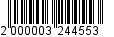 4.Управлению жилищно-коммунального хозяйства и благоустройства Администрации муниципального образования «Город Майкоп»                        (О.С. Алтухова):1) обеспечить размещение на территории ярмарки одного биотуалета;2) провести санитарную уборку территории ярмарки после её окончания.5. Рекомендовать:1) ОМВД России по г. Майкопу (С.И. Логинов):а) принять меры по обеспечению соблюдения общественного порядка в месте проведения ярмарки;б) оказывать содействие в пресечении несанкционированной торговли и направлять соответствующие административные материалы в Административную комиссию муниципального образования «Город Майкоп» для составления протоколов об административных правонарушениях;2) государственному бюджетному учреждению Республики Адыгея «Адыгейская республиканская станция по борьбе с болезнями животных» (Б.Р. Конов) организовать ветеринарно-санитарный контроль реализуемой на ярмарке продукции.6. Контроль за исполнением настоящего постановления возложить на руководителя Управления А.К. Паранука.7. Опубликовать настоящее постановление в газете «Майкопские новости» и разместить на официальном сайте Администрации муниципального образования «Город Майкоп».8. Постановление «О проведении праздничной ярмарки» вступает в силу со дня его подписания.Глава муниципального образования «Город Майкоп»                                                                      Г.А. МитрофановАдминистрация муниципального образования «Город Майкоп»Республики Адыгея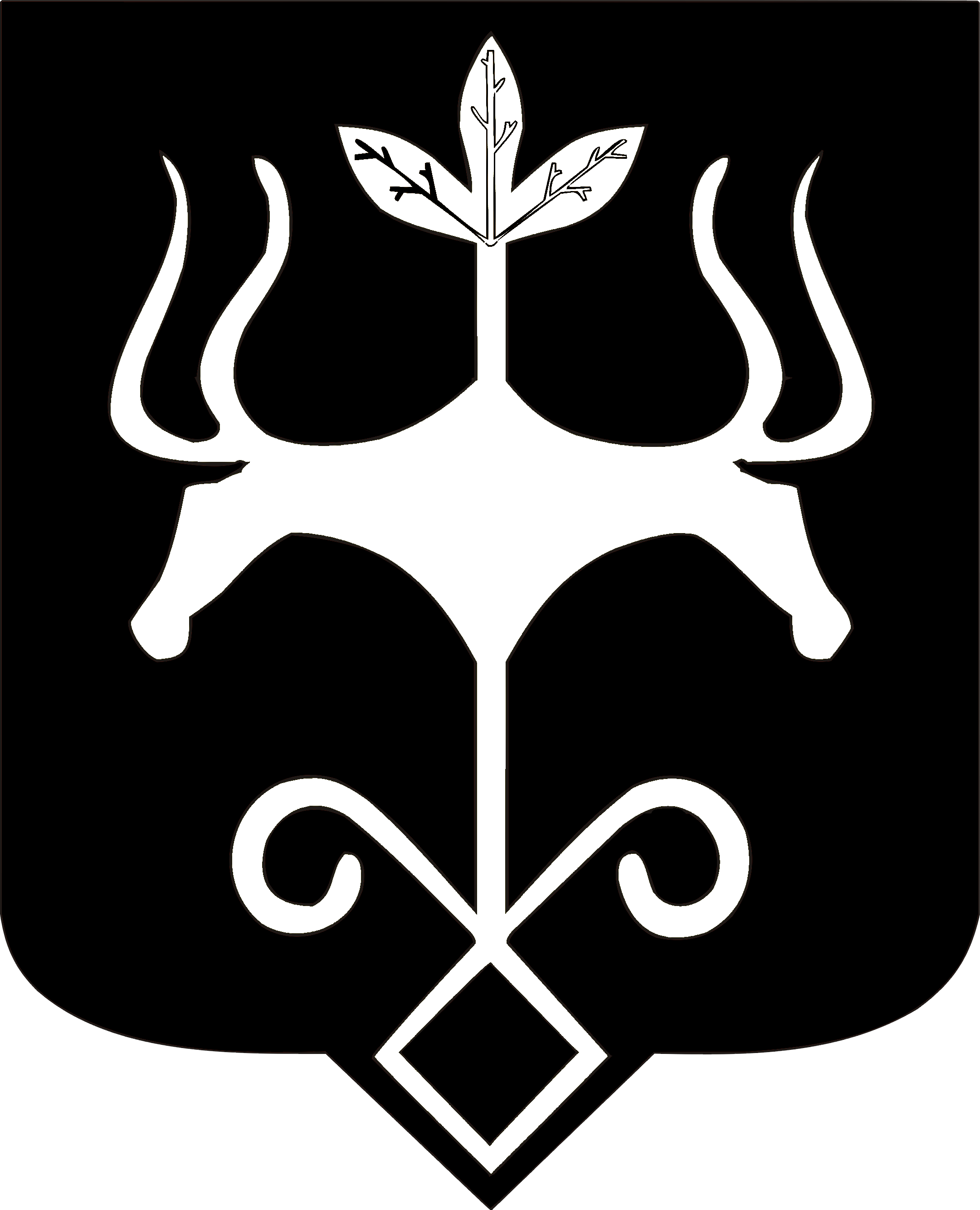 Адыгэ Республикэммуниципальнэ образованиеу«Къалэу Мыекъуапэ» и Администрацие